                  PROPOSIÇÕES 04 – Vereador Diogo Antoniolli                                                      Vereador Astor José Ely                  INDICAÇÃO – 001/2022       O Vereador Diogo Antoniolli juntamente com Vereador Astor José Ely, indica ao Excelentíssimo Senhor Prefeito Municipal em conjunto com a Secretaria Municipal da Fazenda, nos termos regimentais e ouvido o plenário, que seja isenta a cobrança das sementes de milho do Programa Troca- Troca e Safrinha.                                      MENSAGEM JUSTIFICATIVA Senhor Presidente: Senhores Vereadores:                  A presente indicação é de extrema importância, para proteção, pois nossos agricultores foram extremamente castigados pela seca e precisamos dar um suporte a essa situação.                               Bom Retiro do Sul, 01 de fevereiro de 2022.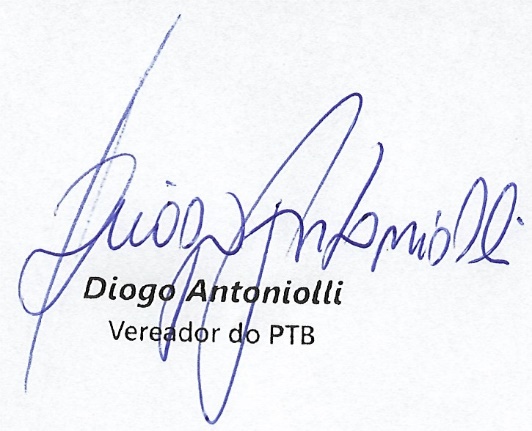 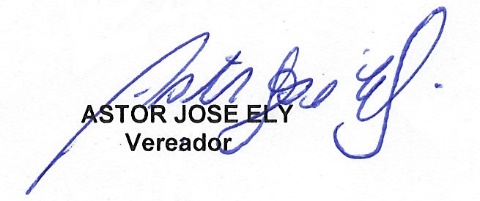 